UČENIK LKUTORAK 31.3.ZBROJI: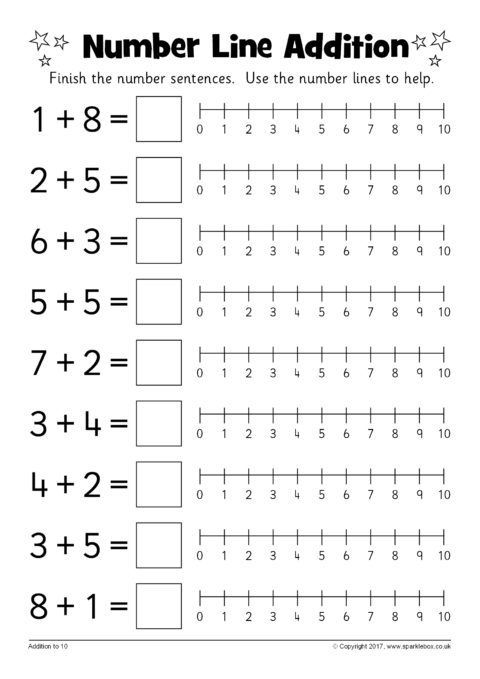 